SABRINA CLAUDIORETURNS WITH STIRRING NEW SONG“ALL TO YOU”“You're begging, I can feel your knees sinking”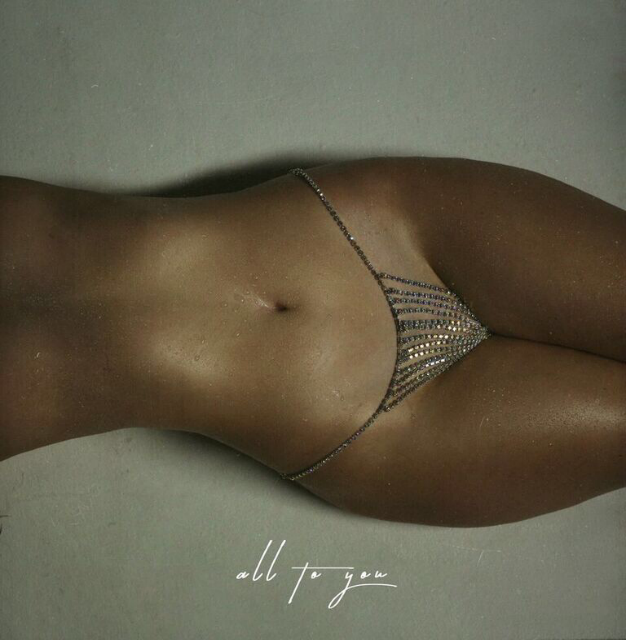 Single cover art approved for media usePhotographer credit:  Livin CoolCritically acclaimed singer/songwriter Sabrina Claudio returns with a highly anticipated new song “All To You.”   The new song written by Claudio and produced by Sad Money (Mikhail Beltran) with additional production by Kaveh Rastegar is now available!Lyrically, Claudio was inspired by the “power of a woman’s mind and body.”   On this powerful new track Claudio questions “When did this bed turn into water?” and “When did this room catch fire?” It’s clear why the Los Angeles Times recently hailed Sabrina as a “master of seduction.”“All To You” is available at all digital providers and all streaming providers HEREAdditionally, the inviting lyric video for the song can be viewed HEREAbout Sabrina ClaudioSabrina Claudio has been garnering much attention from fans and critics alike since she independently unveiled her debut EP Confidently Lost in 2016 on Soundcloud.  In under six months, she quietly amassed over 3 million cumulative plays.  The EP was eventually released commercially and shot to No. 3 on the iTunes R&B chart sitting only behind Khalid and The Weeknd,  This was only the beginning for the Miami born and LA raised singer/songwriter whose breathy vocals immediately hypnotize and captivate.  Sabrina would follow with a 12 song collection About Time which shot to the top of R & B charts and continued to cement Claudio as one to watch.   On the heels of the new music, Sabrina was announced as Apple’s “Up Next” Artist and made her national TV debut with an alluring performance on The Late Late Show with James Corden.   Audiences were treated to seeing Claudio’s sultry, beautiful live performances on her first ever national tour as main support for 6LACK.    Most recently, Sabrina was featured on the Fifty Shades Freed Original Motion Picture Soundtrack, with an original song called “Cross Your Mind.” ****MORE ON SABRINA CLAUDIO:youtube.com/user/sabrinaclaudiomusicinstagram.com/sabrina_claudiosoundcloud.com/sabrina-claudiotwitter.com/sabrina_claudiofacebook.com/SabrinaClaudioMusic